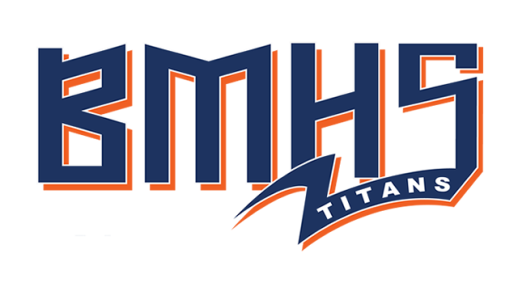 PERSONALIZED TITANS YARD SIGN – ORDER FORMIf you want to order a Titans Yard Sign with your name and sport, fill out the information below.COST:  $25 for 1-sided, 1-sport sign (See Below for additions)MAIL THIS FORM AND CHECK TO:     PAYMENT MUST BE INCLUDED WITH THE ORDER   Berea-Midpark Athletic Boosters   c/o Denise Dacek-Engle   7411 Craigmere Dr.   	             Middleburg Hts, OH   44130ORDER DEADLINE IS AUGUST 24th.    NO LATE ORDERS ACCEPTED.  You will be notified when the signed is available for pickup and where it is to be picked up.CONTACT INFO:  (PRINT CLEARLY)		Name:   ______________________________                 Address:   ______________________________                                ______________________________                 Phone #:  ______________________________                 E-mail:     ______________________________ATHLETE INFORMATION  (PRINT CLEARLY)Name (one name):   _____________________________________(Print athlete’s name  as you wish it to appear on the sign.  EITHER FIRST OR LAST NAME (CHOOSE ONE)Sport (one sport):    ______________________________________(Add $5 for each additional sport that you list on the same side)Second Sport (optional):  __________________________________(Add $15 for a double sided sign)Grade Level  - Circle one:      12th     11th     10th     9th     8th     7th    If you have any questions, please call Denise at 440-343-1743 or Ddacek@machor.com